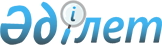 Об установлении ограничительных мероприятийРешение акима Кайнарбулакского сельского округа Сайрамского района Туркестанской области от 12 мая 2022 года № 45. Зарегистрировано в Министерстве юстиции Республики Казахстан 17 мая 2022 года № 28077
      В соответствии с подпунктом 7) статьи 10-1 Закона Республики Казахстан "О ветеринарии" и на основании представления исполняющего обязанности руководителя Сайрамской районной территориальной инспекции Комитета ветеринарного контроля и надзора Министерства сельского хозяйства Республики Казахстан от 22 апрелья 2022 года № 08-02-03/315 и в целях ликвидации очагов заразных болезней животных РЕШИЛ:
      1. Установить ограничительные мероприятия на территории улицы Т.Асанбаева села Курлык Кайнарбулаксого сельского округа, в связи с возникновением болезни бруцеллез.
      2. Контроль за исполнением настоящего решения оставляю за собой.
      3. Настоящее решение вводится в действие со дня его первого официального опубликования.
					© 2012. РГП на ПХВ «Институт законодательства и правовой информации Республики Казахстан» Министерства юстиции Республики Казахстан
				
      Аким сельского округа Кайнарбулак

К. Балатаев
